Tillæg til Budgetaftale 2023 – 27(gældende for perioden 2024-27)Denne aftale er et tillæg til den 2-årige Budgetaftale 2023-27, som blev vedtaget i Kommunalbestyrelsen i oktober 2022. Vordingborg Kommune er langt i gennemførelsen af den 2-årige budgetaftale. Der er desuden taget væsentlige beslutninger siden dens indgåelse, bl.a.: Bæredygtigt skolevæsenNy daginstitution i Præstø Opgaveudvalget for erhverv har afleveret deres anbefalinger Vordingborg Kommunes økonomi er presset i disse år, ikke mindst fordi opgaver, lovgivning og finansiering fra staten ikke hænger fornuftigt sammen. Der er flere penge i samfundet, særligt hos den enkelte borger og hos virksomhederne, men færre penge til fælles velfærd i kommunerne. (Se graf) Parterne har prioriteret at indgå en økonomisk stram og ansvarlig aftale, der har fokus på langsigtet økonomisk planlægning og styrker kommunens likviditet. 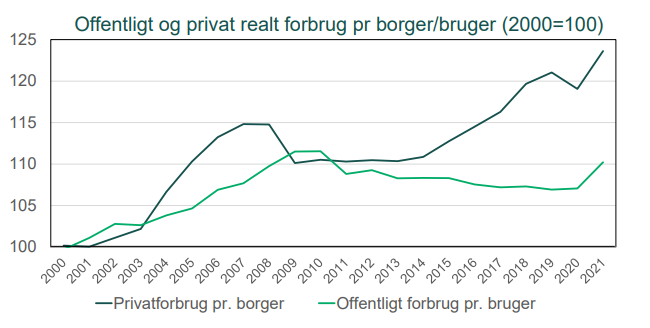 Der er konkret afsat en reserve på yderligere 30 mio.kr., sammen med det budgetterede overskud er dette med hensigt om at styrke likviditeten. Aftalen overholder de udmeldte rammer for service og anlæg. RåderumVordingborg Kommune har i juni 2023 indgået en aftale med konsulentfirmaet BDO om deres bistand til at udvikle økonomistyringen samt lave forslag til råderumsbesparelser. Ingen områder friholdes på forhånd med denne aftale ift. de besparelsesforslag, som BDO præsenterer Kommunalbestyrelsen for den 15. november 2023. Råderumsbesparelserne vil være 20 mio.kr. 2024 og stigende til 25 mio.kr. de efterfølgende år. Parterne forpligter sig til at blive enige om disse besparelser. MED-organisationen vil som vanligt og aftalt blive hørt i denne proces. VelfærdDer tilføres midler til en række velfærdsområder med øgede budgetbehov, herunder 17 mio.kr. til ungeindsatsen, 5 mio.kr. til det børnesociale område, og 5 mio.kr. til demografiudfordringen på ældreområdet. Til yderligere forbedring af servicen prioriteres: Skilsmissegrupper: Mistrivsel blandt børn og unge vokser blandt andet på baggrund af svære skilsmisseforløb. Parterne afsætter derfor midler til at oprette skilsmissegrupper, som skal hjælpe børnene gennem en svær periode. Skilsmissegrupperne skal drives i samarbejde med civilsamfundet. Ældreområdet: Der tilføres yderligere 2 mio.kr. til ældreområdet. Den konkrete prioritering aftaler parterne efter BDO´s rapport i november 2023. Det er væsentligt for parterne at opretholde en værdig ældrepleje med en særlig prioritering af den personlige pleje. Dagtilbud: Personalenormeringerne i dagtilbuddene øges med 5 mio.kr, hvilket er en investering i børnenes trivsel og udvikling. Administrative besparelserStaten har pålagt Vordingborg Kommune at bespare administrationen med 6 mio.kr. i 2024, stigende til 18 mio.kr. i 2030. Der forventes at kunne findes yderligere administrative besparelser, når staten kommer med deres anbefalinger til afbureaukratisering. Parterne er enige om at gennemføre de fremlagte forslag, dog med den justering at forslaget om fælles bogføring ikke indgår. Der ønskes et revideret forslag til fælles bogføring. Når det er fremlagt beslutter parterne om det gennemføres fra 2025 eller der skal findes alternative administrative besparelser. FlexturMed denne aftale understøttes den kollektive transport yderligere i Vordingborg Kommune, herunder genindførslen af Flextur og forhindring af reduktioner for 3,5 mio.kr. Udover dette økonomiske løft er det også nødvendigt at fokusere på, hvordan de udfordringer, som den kollektive transport står overfor i hele landet, løses. Dette gøres ikke udelukkende fra Vordingborg Kommune, men kræver også en øget indsats og struktur i vores tværkommunale trafikselskaber som MOVIA, med fokus på at fremtidssikre vores fælles kollektive transport.Parterne ønsker, at der laves en ny model for flextur bl.a. med indførelse af en højere takst. Anlæg Halvdelen af anlægsbudgettet i 2024 prioriteres til opførelse af en ny, moderne daginstitution i Præstø. Derudover er følgende projekter prioriteret i perioden: Renovering af cykelstier forhøjes i 2024 og frem med 0,5 mio.kr. årligt. Der afsættes 12 mio.kr. til renovering af den selvejende svømmehal i Moena Mønshallerne i 2025.Der afsættes midler til plejeboliger i 2026, hvis der mod forventning ikke etableres friplejehjem i Vordingborg Kommune. Mosegården istandsættes i 2024 for 2,2 mio.kr., så foreningerne kan genoptage deres aktiviteter. Der indledes en dialog med brugerne, om sammen at arbejde på at omdanne Mosegården til et klimavenligt aktivitetsområde frem mod 2030. Der afsættes 0,35 mio.kr. til rådgivning for at afklare behov for renovering af Pakhus 8.Når der er væsentlig finansiering til Sukkerfabrikkens etablering af ferieboliger og udvikling vil vi gerne indgå i en konstruktiv dialog med Sukkerfabrikken og Vejdirektoratet om at få etableret det nødvendige lyskryds. Renovering af havnene prioriteres i perioden. Der afsættes anlæg og drift til affaldssortering i de kommunale bygninger.  Med baggrund i dialogen med Stege Handelsstandsforening om Storegades grønne standere er parterne indstillet på at gå i gang med renovering og opgradering af disse i 2024. Der er endvidere enighed om, at ingen af parterne bag aftalen stiller ændringsforslag til aftalen ved budgetbehandlingen. Såfremt der viser sig behov for tekniske ændringsforslag og under-ændringsforslag til budgettet, kan borgmesteren fremsætte dette. FinansieringAftaleparterne fastholder desuden den nuværende afbetaling på lån, som betyder at der vil komme økonomisk luft i 2028. Skatten hæves med 0,6%. Parterne vælger at budgettere med statsgaranti og ikke selvbudgettering, da usikkerheden pt. Vurderes som for stor. Vordingborg september 2023_________________________________		_____________________________Mikael Smed				Else-Marie Langballe SørensenSocialdemokratiet 			Socialistisk Folkeparti _________________________________		_____________________________Michael Larsen			Heino Hahn Radikale Venstre 			løsgænger _________________________________		_____________________________Martin Graff Jørgensen 			Mette Gerdøe-Frederiksen Løsgænger 				løsgænger _________________________________		Brit Skovgaard 			Socialdemokratiet 			